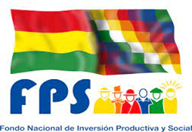 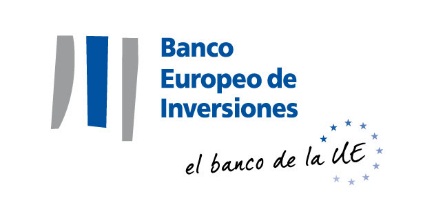 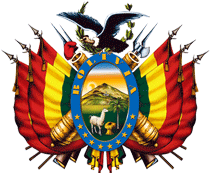  CONVOCATORIAFONDO NACIONAL DE INVERSIÓN PRODUCTIVA Y SOCIALSe convoca públicamente a presentar su postulación para el proceso detallado a continuación:Se convoca públicamente a presentar su postulación para el proceso detallado a continuación:Se convoca públicamente a presentar su postulación para el proceso detallado a continuación:Se convoca públicamente a presentar su postulación para el proceso detallado a continuación:Se convoca públicamente a presentar su postulación para el proceso detallado a continuación:Se convoca públicamente a presentar su postulación para el proceso detallado a continuación:Se convoca públicamente a presentar su postulación para el proceso detallado a continuación:Se convoca públicamente a presentar su postulación para el proceso detallado a continuación:Se convoca públicamente a presentar su postulación para el proceso detallado a continuación:Se convoca públicamente a presentar su postulación para el proceso detallado a continuación:Se convoca públicamente a presentar su postulación para el proceso detallado a continuación:Se convoca públicamente a presentar su postulación para el proceso detallado a continuación:Se convoca públicamente a presentar su postulación para el proceso detallado a continuación:Se convoca públicamente a presentar su postulación para el proceso detallado a continuación:Se convoca públicamente a presentar su postulación para el proceso detallado a continuación:Se convoca públicamente a presentar su postulación para el proceso detallado a continuación:Se convoca públicamente a presentar su postulación para el proceso detallado a continuación:Se convoca públicamente a presentar su postulación para el proceso detallado a continuación:Se convoca públicamente a presentar su postulación para el proceso detallado a continuación:Se convoca públicamente a presentar su postulación para el proceso detallado a continuación:Se convoca públicamente a presentar su postulación para el proceso detallado a continuación:Se convoca públicamente a presentar su postulación para el proceso detallado a continuación:Se convoca públicamente a presentar su postulación para el proceso detallado a continuación:Se convoca públicamente a presentar su postulación para el proceso detallado a continuación:Se convoca públicamente a presentar su postulación para el proceso detallado a continuación:Se convoca públicamente a presentar su postulación para el proceso detallado a continuación:Nombre de la Entidad:FONDO NACIONAL DE INVERSIÓN PRODUCTIVA Y SOCIALFONDO NACIONAL DE INVERSIÓN PRODUCTIVA Y SOCIALFONDO NACIONAL DE INVERSIÓN PRODUCTIVA Y SOCIALFONDO NACIONAL DE INVERSIÓN PRODUCTIVA Y SOCIALFONDO NACIONAL DE INVERSIÓN PRODUCTIVA Y SOCIALFONDO NACIONAL DE INVERSIÓN PRODUCTIVA Y SOCIALFONDO NACIONAL DE INVERSIÓN PRODUCTIVA Y SOCIALFONDO NACIONAL DE INVERSIÓN PRODUCTIVA Y SOCIALFONDO NACIONAL DE INVERSIÓN PRODUCTIVA Y SOCIALFONDO NACIONAL DE INVERSIÓN PRODUCTIVA Y SOCIALFONDO NACIONAL DE INVERSIÓN PRODUCTIVA Y SOCIALFONDO NACIONAL DE INVERSIÓN PRODUCTIVA Y SOCIALFONDO NACIONAL DE INVERSIÓN PRODUCTIVA Y SOCIALFONDO NACIONAL DE INVERSIÓN PRODUCTIVA Y SOCIALFONDO NACIONAL DE INVERSIÓN PRODUCTIVA Y SOCIALFONDO NACIONAL DE INVERSIÓN PRODUCTIVA Y SOCIALFONDO NACIONAL DE INVERSIÓN PRODUCTIVA Y SOCIALFONDO NACIONAL DE INVERSIÓN PRODUCTIVA Y SOCIALFONDO NACIONAL DE INVERSIÓN PRODUCTIVA Y SOCIALFONDO NACIONAL DE INVERSIÓN PRODUCTIVA Y SOCIALGerencia Departamental de:ORUROORUROORUROORUROORUROORUROORUROORUROORUROORUROORUROORUROORUROORUROORUROORUROORUROORUROORUROORUROPrograma:PROGRAMA MAS INVERSIÓN PARA EL AGUA V  MIAGUA VPROGRAMA MAS INVERSIÓN PARA EL AGUA V  MIAGUA VPROGRAMA MAS INVERSIÓN PARA EL AGUA V  MIAGUA VPROGRAMA MAS INVERSIÓN PARA EL AGUA V  MIAGUA VPROGRAMA MAS INVERSIÓN PARA EL AGUA V  MIAGUA VPROGRAMA MAS INVERSIÓN PARA EL AGUA V  MIAGUA VPROGRAMA MAS INVERSIÓN PARA EL AGUA V  MIAGUA VPROGRAMA MAS INVERSIÓN PARA EL AGUA V  MIAGUA VPROGRAMA MAS INVERSIÓN PARA EL AGUA V  MIAGUA VPROGRAMA MAS INVERSIÓN PARA EL AGUA V  MIAGUA VPROGRAMA MAS INVERSIÓN PARA EL AGUA V  MIAGUA VPROGRAMA MAS INVERSIÓN PARA EL AGUA V  MIAGUA VPROGRAMA MAS INVERSIÓN PARA EL AGUA V  MIAGUA VPROGRAMA MAS INVERSIÓN PARA EL AGUA V  MIAGUA VPROGRAMA MAS INVERSIÓN PARA EL AGUA V  MIAGUA VPROGRAMA MAS INVERSIÓN PARA EL AGUA V  MIAGUA VPROGRAMA MAS INVERSIÓN PARA EL AGUA V  MIAGUA VPROGRAMA MAS INVERSIÓN PARA EL AGUA V  MIAGUA VPROGRAMA MAS INVERSIÓN PARA EL AGUA V  MIAGUA VPROGRAMA MAS INVERSIÓN PARA EL AGUA V  MIAGUA VComponente:Supervisión Técnica de ObrasSupervisión Técnica de ObrasSupervisión Técnica de ObrasSupervisión Técnica de ObrasSupervisión Técnica de ObrasSupervisión Técnica de ObrasSupervisión Técnica de ObrasSupervisión Técnica de ObrasSupervisión Técnica de ObrasSupervisión Técnica de ObrasSupervisión Técnica de ObrasSupervisión Técnica de ObrasSupervisión Técnica de ObrasSupervisión Técnica de ObrasSupervisión Técnica de ObrasSupervisión Técnica de ObrasSupervisión Técnica de ObrasSupervisión Técnica de ObrasSupervisión Técnica de ObrasSupervisión Técnica de Obras Proyecto:CÓDIGO DE PROYECTOCÓDIGO DE PROYECTOCÓDIGO DE PROYECTOCÓDIGO DE PROYECTOCÓDIGO DE PROYECTOCÓDIGO DE PROYECTOCÓDIGO DE PROYECTOCÓDIGO DE PROYECTOCÓDIGO DE PROYECTOCÓDIGO DE PROYECTOCÓDIGO DE PROYECTONOMBRE DEL PROYECTONOMBRE DEL PROYECTONOMBRE DEL PROYECTONOMBRE DEL PROYECTONOMBRE DEL PROYECTONOMBRE DEL PROYECTONOMBRE DEL PROYECTONOMBRE DEL PROYECTONOMBRE DEL PROYECTO Proyecto:CI-FPS-04-00004948CI-FPS-04-00004948CI-FPS-04-00004948CI-FPS-04-00004948CI-FPS-04-00004948CI-FPS-04-00004948CI-FPS-04-00004948CI-FPS-04-00004948CI-FPS-04-00004948CI-FPS-04-00004948CI-FPS-04-00004948SUP. CONST. SIST. AGUA POTABLE URBANIZACIÓN VINTO II (ORURO)SUP. CONST. SIST. AGUA POTABLE URBANIZACIÓN VINTO II (ORURO)SUP. CONST. SIST. AGUA POTABLE URBANIZACIÓN VINTO II (ORURO)SUP. CONST. SIST. AGUA POTABLE URBANIZACIÓN VINTO II (ORURO)SUP. CONST. SIST. AGUA POTABLE URBANIZACIÓN VINTO II (ORURO)SUP. CONST. SIST. AGUA POTABLE URBANIZACIÓN VINTO II (ORURO)SUP. CONST. SIST. AGUA POTABLE URBANIZACIÓN VINTO II (ORURO)SUP. CONST. SIST. AGUA POTABLE URBANIZACIÓN VINTO II (ORURO)SUP. CONST. SIST. AGUA POTABLE URBANIZACIÓN VINTO II (ORURO)Nombre de la consultoría:SUP. CONST. SIST. AGUA POTABLE URBANIZACIÓN VINTO II (ORURO)SUP. CONST. SIST. AGUA POTABLE URBANIZACIÓN VINTO II (ORURO)SUP. CONST. SIST. AGUA POTABLE URBANIZACIÓN VINTO II (ORURO)SUP. CONST. SIST. AGUA POTABLE URBANIZACIÓN VINTO II (ORURO)SUP. CONST. SIST. AGUA POTABLE URBANIZACIÓN VINTO II (ORURO)SUP. CONST. SIST. AGUA POTABLE URBANIZACIÓN VINTO II (ORURO)SUP. CONST. SIST. AGUA POTABLE URBANIZACIÓN VINTO II (ORURO)SUP. CONST. SIST. AGUA POTABLE URBANIZACIÓN VINTO II (ORURO)SUP. CONST. SIST. AGUA POTABLE URBANIZACIÓN VINTO II (ORURO)SUP. CONST. SIST. AGUA POTABLE URBANIZACIÓN VINTO II (ORURO)SUP. CONST. SIST. AGUA POTABLE URBANIZACIÓN VINTO II (ORURO)SUP. CONST. SIST. AGUA POTABLE URBANIZACIÓN VINTO II (ORURO)SUP. CONST. SIST. AGUA POTABLE URBANIZACIÓN VINTO II (ORURO)SUP. CONST. SIST. AGUA POTABLE URBANIZACIÓN VINTO II (ORURO)SUP. CONST. SIST. AGUA POTABLE URBANIZACIÓN VINTO II (ORURO)SUP. CONST. SIST. AGUA POTABLE URBANIZACIÓN VINTO II (ORURO)SUP. CONST. SIST. AGUA POTABLE URBANIZACIÓN VINTO II (ORURO)SUP. CONST. SIST. AGUA POTABLE URBANIZACIÓN VINTO II (ORURO)SUP. CONST. SIST. AGUA POTABLE URBANIZACIÓN VINTO II (ORURO)SUP. CONST. SIST. AGUA POTABLE URBANIZACIÓN VINTO II (ORURO)Forma de adjudicación:TotalTotalTotalTotalTotalTotalTotalTotalTotalTotalTotalTotalTotalTotalTotalTotalTotalTotalTotalTotalMétodo de Selección y Adjudicación:Presupuesto FijoPresupuesto FijoPresupuesto FijoPresupuesto FijoPresupuesto FijoPresupuesto FijoPresupuesto FijoPresupuesto FijoPresupuesto FijoPresupuesto FijoPresupuesto FijoPresupuesto FijoPresupuesto FijoPresupuesto FijoPresupuesto FijoPresupuesto FijoPresupuesto FijoPresupuesto FijoPresupuesto FijoPresupuesto FijoPresupuesto:Bs. 153.000,00 (Ciento cincuenta y tres mil 00/100 Bolivianos)Bs. 153.000,00 (Ciento cincuenta y tres mil 00/100 Bolivianos)Bs. 153.000,00 (Ciento cincuenta y tres mil 00/100 Bolivianos)Bs. 153.000,00 (Ciento cincuenta y tres mil 00/100 Bolivianos)Bs. 153.000,00 (Ciento cincuenta y tres mil 00/100 Bolivianos)Bs. 153.000,00 (Ciento cincuenta y tres mil 00/100 Bolivianos)Bs. 153.000,00 (Ciento cincuenta y tres mil 00/100 Bolivianos)Bs. 153.000,00 (Ciento cincuenta y tres mil 00/100 Bolivianos)Bs. 153.000,00 (Ciento cincuenta y tres mil 00/100 Bolivianos)Bs. 153.000,00 (Ciento cincuenta y tres mil 00/100 Bolivianos)Bs. 153.000,00 (Ciento cincuenta y tres mil 00/100 Bolivianos)Bs. 153.000,00 (Ciento cincuenta y tres mil 00/100 Bolivianos)Bs. 153.000,00 (Ciento cincuenta y tres mil 00/100 Bolivianos)Bs. 153.000,00 (Ciento cincuenta y tres mil 00/100 Bolivianos)Bs. 153.000,00 (Ciento cincuenta y tres mil 00/100 Bolivianos)Bs. 153.000,00 (Ciento cincuenta y tres mil 00/100 Bolivianos)Bs. 153.000,00 (Ciento cincuenta y tres mil 00/100 Bolivianos)Bs. 153.000,00 (Ciento cincuenta y tres mil 00/100 Bolivianos)Bs. 153.000,00 (Ciento cincuenta y tres mil 00/100 Bolivianos)Plazo:240 días calendario240 días calendario240 días calendario240 días calendario240 días calendario240 días calendario240 días calendario240 días calendario240 días calendario240 días calendario240 días calendario240 días calendario240 días calendario240 días calendario240 días calendario240 días calendario240 días calendario240 días calendario240 días calendarioLos interesados podrán recabar el Documento Base de Contratación (DBC) en el sitio Web del SICOES y obtener información de la entidad convocante, de acuerdo con los siguientes datos:Los interesados podrán recabar el Documento Base de Contratación (DBC) en el sitio Web del SICOES y obtener información de la entidad convocante, de acuerdo con los siguientes datos:Los interesados podrán recabar el Documento Base de Contratación (DBC) en el sitio Web del SICOES y obtener información de la entidad convocante, de acuerdo con los siguientes datos:Los interesados podrán recabar el Documento Base de Contratación (DBC) en el sitio Web del SICOES y obtener información de la entidad convocante, de acuerdo con los siguientes datos:Los interesados podrán recabar el Documento Base de Contratación (DBC) en el sitio Web del SICOES y obtener información de la entidad convocante, de acuerdo con los siguientes datos:Los interesados podrán recabar el Documento Base de Contratación (DBC) en el sitio Web del SICOES y obtener información de la entidad convocante, de acuerdo con los siguientes datos:Los interesados podrán recabar el Documento Base de Contratación (DBC) en el sitio Web del SICOES y obtener información de la entidad convocante, de acuerdo con los siguientes datos:Los interesados podrán recabar el Documento Base de Contratación (DBC) en el sitio Web del SICOES y obtener información de la entidad convocante, de acuerdo con los siguientes datos:Los interesados podrán recabar el Documento Base de Contratación (DBC) en el sitio Web del SICOES y obtener información de la entidad convocante, de acuerdo con los siguientes datos:Los interesados podrán recabar el Documento Base de Contratación (DBC) en el sitio Web del SICOES y obtener información de la entidad convocante, de acuerdo con los siguientes datos:Los interesados podrán recabar el Documento Base de Contratación (DBC) en el sitio Web del SICOES y obtener información de la entidad convocante, de acuerdo con los siguientes datos:Los interesados podrán recabar el Documento Base de Contratación (DBC) en el sitio Web del SICOES y obtener información de la entidad convocante, de acuerdo con los siguientes datos:Los interesados podrán recabar el Documento Base de Contratación (DBC) en el sitio Web del SICOES y obtener información de la entidad convocante, de acuerdo con los siguientes datos:Los interesados podrán recabar el Documento Base de Contratación (DBC) en el sitio Web del SICOES y obtener información de la entidad convocante, de acuerdo con los siguientes datos:Los interesados podrán recabar el Documento Base de Contratación (DBC) en el sitio Web del SICOES y obtener información de la entidad convocante, de acuerdo con los siguientes datos:Los interesados podrán recabar el Documento Base de Contratación (DBC) en el sitio Web del SICOES y obtener información de la entidad convocante, de acuerdo con los siguientes datos:Los interesados podrán recabar el Documento Base de Contratación (DBC) en el sitio Web del SICOES y obtener información de la entidad convocante, de acuerdo con los siguientes datos:Los interesados podrán recabar el Documento Base de Contratación (DBC) en el sitio Web del SICOES y obtener información de la entidad convocante, de acuerdo con los siguientes datos:Los interesados podrán recabar el Documento Base de Contratación (DBC) en el sitio Web del SICOES y obtener información de la entidad convocante, de acuerdo con los siguientes datos:Los interesados podrán recabar el Documento Base de Contratación (DBC) en el sitio Web del SICOES y obtener información de la entidad convocante, de acuerdo con los siguientes datos:Los interesados podrán recabar el Documento Base de Contratación (DBC) en el sitio Web del SICOES y obtener información de la entidad convocante, de acuerdo con los siguientes datos:Los interesados podrán recabar el Documento Base de Contratación (DBC) en el sitio Web del SICOES y obtener información de la entidad convocante, de acuerdo con los siguientes datos:Los interesados podrán recabar el Documento Base de Contratación (DBC) en el sitio Web del SICOES y obtener información de la entidad convocante, de acuerdo con los siguientes datos:Los interesados podrán recabar el Documento Base de Contratación (DBC) en el sitio Web del SICOES y obtener información de la entidad convocante, de acuerdo con los siguientes datos:Los interesados podrán recabar el Documento Base de Contratación (DBC) en el sitio Web del SICOES y obtener información de la entidad convocante, de acuerdo con los siguientes datos:Los interesados podrán recabar el Documento Base de Contratación (DBC) en el sitio Web del SICOES y obtener información de la entidad convocante, de acuerdo con los siguientes datos:Horario de atención en la Entidad:::08:30 -16:3008:30 -16:3008:30 -16:3008:30 -16:3008:30 -16:3008:30 -16:3008:30 -16:3008:30 -16:3008:30 -16:3008:30 -16:3008:30 -16:3008:30 -16:3008:30 -16:3008:30 -16:30Nombre CompletoNombre CompletoNombre CompletoNombre CompletoNombre CompletoNombre CompletoCargoCargoCargoCargoCargoCargoCargoCargoCargoDependenciaEncargado de atender consultas:::Ing. Irma Ortiz AriasIng. Irma Ortiz AriasIng. Irma Ortiz AriasIng. Irma Ortiz AriasIng. Irma Ortiz AriasIng. Irma Ortiz AriasJefe de Unidad TécnicaJefe de Unidad TécnicaJefe de Unidad TécnicaJefe de Unidad TécnicaJefe de Unidad TécnicaJefe de Unidad TécnicaJefe de Unidad TécnicaJefe de Unidad TécnicaJefe de Unidad TécnicaGerencia Departamental OruroTeléfono::: 52-79980 52-79980 52-79980 52-79980 52-79980 52-79980 52-79980 52-79980Fax:::------------------------------------------------------------------------------------------------------------------------------------------------------------------------Correo Electrónico para consultas:::adqusicionesORU@fps.gob.boadqusicionesORU@fps.gob.boadqusicionesORU@fps.gob.boadqusicionesORU@fps.gob.boadqusicionesORU@fps.gob.boadqusicionesORU@fps.gob.boadqusicionesORU@fps.gob.boadqusicionesORU@fps.gob.boadqusicionesORU@fps.gob.boadqusicionesORU@fps.gob.boadqusicionesORU@fps.gob.boadqusicionesORU@fps.gob.boadqusicionesORU@fps.gob.boadqusicionesORU@fps.gob.boadqusicionesORU@fps.gob.boadqusicionesORU@fps.gob.boadqusicionesORU@fps.gob.boadqusicionesORU@fps.gob.boLos Plazos son los siguientes:Los Plazos son los siguientes:Los Plazos son los siguientes:Los Plazos son los siguientes:Los Plazos son los siguientes:Los Plazos son los siguientes:Los Plazos son los siguientes:Los Plazos son los siguientes:Los Plazos son los siguientes:Los Plazos son los siguientes:Los Plazos son los siguientes:Los Plazos son los siguientes:Los Plazos son los siguientes:Los Plazos son los siguientes:Los Plazos son los siguientes:Los Plazos son los siguientes:Los Plazos son los siguientes:Los Plazos son los siguientes:Los Plazos son los siguientes:Los Plazos son los siguientes:Los Plazos son los siguientes:Los Plazos son los siguientes:Los Plazos son los siguientes:Los Plazos son los siguientes:Los Plazos son los siguientes:Los Plazos son los siguientes:DíaMesAñoAñoAñoAñoAñoHoraHoraMinDirecciónDirecciónDirecciónPresentación de Postulaciones hasta el::220720212021202120211010001ro de Noviembre Nº285, Pagador y Velasco Galvarro - FPS ORURO1ro de Noviembre Nº285, Pagador y Velasco Galvarro - FPS ORURO1ro de Noviembre Nº285, Pagador y Velasco Galvarro - FPS ORUROActo de Apertura de Postulaciones220720212021202120211212301ro de Noviembre Nº285, Pagador y Velasco Galvarro - FPS ORURO - HTTPS://WWW.FACEBOOK.COM/FPSBOLIVIA/FPS ORURO1ro de Noviembre Nº285, Pagador y Velasco Galvarro - FPS ORURO - HTTPS://WWW.FACEBOOK.COM/FPSBOLIVIA/FPS ORURO1ro de Noviembre Nº285, Pagador y Velasco Galvarro - FPS ORURO - HTTPS://WWW.FACEBOOK.COM/FPSBOLIVIA/FPS ORURO